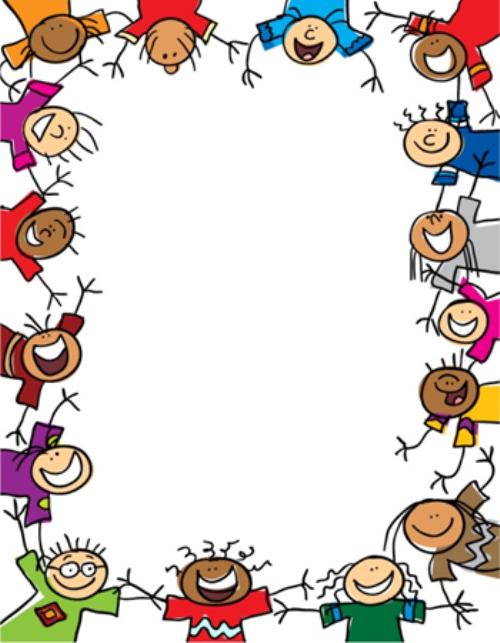 Большинство задач и заданий в школе предполагают единственно правильный ответ и формирует определенный вид мышления конвергентное.Реальность, с которой ребенок соприкасается в своей жизни, не имеет однозначного решения.Поэтому очень важно формировать и другой вид мышления: дивергентное (творческое) - которое характеризуется разрушением    стереотипов и шаблонов в решении проблем. Кружок РТМ включает систему увлекательных и уникальных упражнений и заданий: ведем журналистские расследования, сочиняем истории, стихи, сказки, решаем пространственные, практические задачи, которые помогают сформировать творческое мышление, это поможет нашим детям быть успешными в жизни.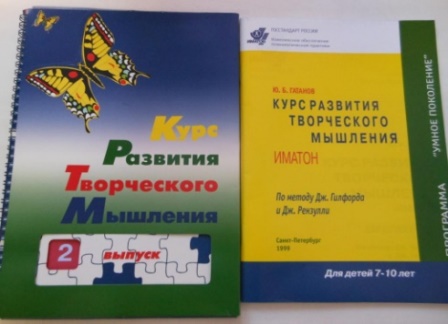 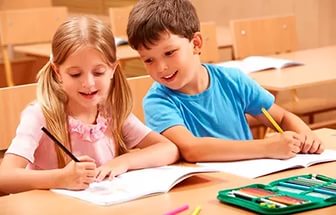   РАЗВИТИЕ ТВОРЧЕСКОГО МЫШЛЕНИЯ